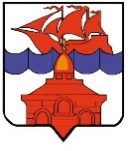                                  РОССИЙСКАЯ ФЕДЕРАЦИЯ                      КРАСНОЯРСКИЙ КРАЙТАЙМЫРСКИЙ ДОЛГАНО-НЕНЕЦКИЙ МУНИЦИПАЛЬНЫЙ РАЙОНАДМИНИСТРАЦИЯ СЕЛЬСКОГО ПОСЕЛЕНИЯ ХАТАНГАПОСТАНОВЛЕНИЕ Об организации в 2023 году мероприятийпо содействию временной и общественной занятости населения на территории сельского поселения Хатанга В целях снижения уровня безработицы на рынке труда сельского поселения Хатанга, оказания помощи в трудоустройстве безработных граждан и испытывающих трудности в поиске работы, обеспечения трудовой занятости несовершеннолетних в летний период и профилактики правонарушений среди несовершеннолетних граждан от 14 до 18 лет, руководствуясь пунктом 1 статьи 7.2 Закона Российской Федерации от 19.04.1991  № 1032-1 «О занятости населения в Российской Федерации», в соответствии с протоколом заседания Координационного комитета  содействия занятости населения в сельском поселении Хатанга № 3 от 11.05.2023,                                       ПОСТАНОВЛЯЮ:Рекомендовать Обществу с ограниченной ответственностью «Таймыр Альянс Трейдинг» (Шейкин Н.А):1.1.	Рассмотреть возможность временного трудоустройства 8 несовершеннолетних граждан в возрасте от 14 до 18 лет в поселках сельского поселения Хатанга в период с 13 июня по 26 июня 2023 года:- в поселке Катырык 4 рабочих места;- в поселке Новая 4 рабочих места.1.2.	Рассмотреть возможность создания для временного трудоустройства безработных граждан и испытывающих трудности в поиске работы в поселках, указанных в п.п. 1.1., сельского поселения Хатанга 1 рабочего места в период с 13 июня по 11 июля 2023 года для сопровождения работы несовершеннолетних граждан.  Муниципальному унитарному предприятию «Хатанга – Энергия» сельского поселения Хатанга  (Чалый С.В.) обеспечить временное трудоустройство в с. Хатанга  17 несовершеннолетних граждан в возрасте от 14 до 18 лет и 2 безработных граждан или испытывающего трудности в поиске работы в период - с 29 мая по 09 июня 2023 года - 10 рабочих мест;- с 17 июля по 28 июля 2023 года  - 9 рабочих мест. Рекомендовать Краевому государственному казенному учреждению «Центр занятости населения сельского поселения Хатанга» (Поротова Л.Н.) в соответствии с государственной программой Красноярского края «Содействие занятости населения», утвержденной постановлением Правительства Красноярского края от 30.09.2013 № 502-п:- осуществлять материальную поддержку безработным гражданам и испытывающим трудности в поиске работы в размере двукратного минимального пособия по безработице, увеличенного на размер районного коэффициента, на каждого из них и несовершеннолетним гражданам на период их участия во временных работах за фактическое количество дней участия в работах в календарном исчислении, включая периоды временной нетрудоспособности;  - осуществлять постановку на учет несовершеннолетних граждан в возрасте от 14 до 18 лет, в качестве лиц, ищущих работу в период летних каникул, в свободное от учебы время, направлять их на предприятие для трудоустройства на временные рабочие места, в соответствии с представленным работодателем перечнем;- контролировать соблюдение норм трудового законодательства Российской Федерации для указанных категории граждан.Экономическому отделу администрации сельского поселения Хатанга (Марьясова Т.А.) в срок до 25.05.2023 года подготовить проекты муниципальных контрактов для заключения с Обществом с ограниченной ответственностью «Таймыр Альянс Трейдинг», Муниципальным унитарным предприятием «Хатанга – Энергия» сельского поселения Хатанга для финансирования общественных работ.Отделу культуры, молодежной политики и спорта администрации сельского поселения Хатанга (Платонов Ф.Ю.) организовать работу трудовых отрядов несовершеннолетних в рамках реализации социального проекта флагманской программы Красноярского края «Мы развиваем» по организации трудового воспитания несовершеннолетних граждан в возрасте от 14 до 18 лет в период с 01 августа по 28 августа 2023 года в с. Хатанга – 20 рабочих мест.Рекомендовать Отделу образовательных учреждений сельского поселения Хатанга (Большакова Н.В.) в соответствии с распоряжением Администрации Таймырского Долгано-Ненецкого района от 03.05.2023 № 383-а «Об организации занятости несовершеннолетних в летний период 2023 года» организовать  проведение общественно-полезных практик для несовершеннолетних от 14 до 18 лет с 13 июня по 11 июля 2023 года. Муниципальному бюджетному  учреждению культуры «Хатангский культурно-досуговый комплекс» (Лаптукова И.А.) организовать и провести  в летний период досуговые мероприятия для несовершеннолетних, занятых общественно-полезными практиками и трудовой деятельностью, а также для несовершеннолетних от 7 до 14 лет.Отделу ЖКХ, благоустройства и градостроительства Администрации сельского поселения Хатанга (Храмова А.Н.) и начальникам  Территориальных отделов Администрации сельского поселения Хатанга оказывать содействие в организации мероприятия по определению направлений и объемов общественно-полезных практик и трудовой деятельности для несовершеннолетних с учетом обеспечения их безопасности, а также разрешенных видов деятельности.Опубликовать постановление в Информационном бюллетене Хатангского сельского Совета депутатов и Администрации сельского поселения Хатанга и на официальном сайте органов местного самоуправления сельского поселения Хатанга www.hatanga24.ru Контроль за исполнением настоящего постановления возложить на  Зоткину Т.В., заместителя Главы сельского поселения Хатанга по социальным вопросам, культуре и спорту. Постановление вступает в силу с момента подписанияГлава сельского поселения Хатанга                       	                  А.С. Доронин17.05.2023 г.                                                № 084 - П